Publicado en Barcelona, 26 noviembre el 27/11/2015 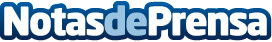 OMC ofrece la tecnología de impresión líder en secado offset en EspañaSe trata del sistema de curado H-UV, desarrollado por la empresa japonesa líder en en el sector Komori, posicionado como referente mundial en tecnología offset UV de bajo consumo mediante el proceso más eficiente para la impresión de alta calidadDatos de contacto:OMC SaeMás de 25 años de experiencia en el mercado nacional de las Artes Gráficas902 906 980Nota de prensa publicada en: https://www.notasdeprensa.es/omc-ofrece-la-tecnologia-de-impresion-lider-en Categorias: Imágen y sonido Hardware Innovación Tecnológica http://www.notasdeprensa.es